T.C. 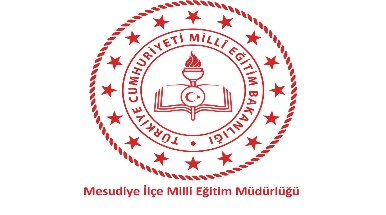 MESUDİYE KAYMAKAMLIĞI     İlçe Milli Eğitim MüdürlüğüMESUDİYE BAŞARI İZLEME VE ARTIRMA ÇALIŞMALARI(MEBİAÇ)2022-2023PROJENİN GEREKÇESİ: Eğitim ve öğretim faaliyetlerinde istenilen akademik başarıya ulaşabilmek için okullarımızın personel ile fiziki yapılarının verimli ve etkili kullanılması yanında; bireylerin düşünen, soran, sorgulayan, araştıran, üreten ve yeteneklerini uygun ortamlarda kullanabilme gibi yeterliliklere de sahip olmaları gerekmektedir. Bu amaçla ilimizde eğitim ve öğretimi etkileyen faktörlerin bir bütün olarak ele alınıp iyileştirilerek geliştirilmesi projenin gerekçesini oluşturmaktadır. Milli Eğitim Bakanlığı 2019-2023 Stratejik Planı ve 2023 Eğitim Vizyonu gibi önem arz eden belgelerde eğitim ve öğretimi etkileyen tüm unsurların geliştirilerek daha etkin hale getirilmesine değinilmektedir.PROJENİN AMACI: Proje, ilki 2019-2020 Eğitim öğretim yılında uygulanmaya başlayan MEBİAÇ Projesinin olumlu kazanımlarının devam ettirilmesi ve olumsuz deneyimlerin geliştirerek akademik başarının artırılması amaçlanmaktadır. Bu amaçla İlkokul, Ortaokul ve Lise kademesindeki okulların akademik başarılarının desteklenerek arttırılması ve dezavantajlı durumların (akademik başarı seviyesi düştüğü tespit edilen öğrenciler, öğrenci devamsızlıkları gibi.) takip edilerek bireylerin gelişimine katkı sağlamayı amaçlamaktadır. HEDEF KİTLE: Mesudiye’de bulunan tüm okulların öğrencileri projenin hedef kitlesidir.PROJENİN DAYANAKLARI - 1739 Sayılı Millî Eğitim Temel Kanunu - 2023 Eğitim Vizyonu Belgesi - Millî Eğitim Bakanlığı 2019 – 2023 Stratejik Planı - Ordu İl Millî Eğitim Müdürlüğü 2019 – 2023 Stratejik Planı -Mesudiye İlçe Milli Eğitim Müdürlüğü Stratejik Planı  5. PROJENİN HEDEFLERİ - İlçe Millî Eğitim Müdürlüğüne bağlı hedef kitlede belirtilen okullarda eğitim-öğretim dönemi içerisinde yapılan; Akademik faaliyetlerin ( merkezi sınav, okul bazlı kazanım değerlendirme sınavları), Uluslararası, ulusal veya bölgesel projeler ile yarışmaların; Araştırma temelli yarışma ve bilim olimpiyatlarının (Matematik, Fizik, Kimya, Bilişim, Biyoloji, Felsefe, Astronomi, Coğrafya, Dilbilim, Gençler Bilim, Astronomi ve Astrofizik,Yerbilimleri) izlenip değerlendirilmesi, geliştirilmesi ve desteklenmesi, - Hedef kitlede bulunan okullarda kurum kültürünün oluşmasını sağlayacak standartlar geliştirerek, okullar arasında belli bir standardizasyonun oluşturulması ve böylece okullar arasında imkân farklılıklarının azaltılması, - İlçemizde gerçekleştirilen eğitim faaliyetlerinin desteklenmesi ve geliştirilmesi için diğer kurum ve kuruluşlarla iş birliği yapmak, - Yönetici ve öğretmenlerin kişisel ve mesleki gelişimlerini arttırmak, gelişimlerini destekleyici ve motivasyonlarına yönelik yüz yüze veya çevrimiçi faaliyetler düzenlemek, - Okul, öğrenci ve aile bağlamında yapılacak çalışmaların toplantı, ziyaret ve seminer gibi etkinliklerle yüz yüze veya çevrimiçi yolla yapılarak iletişim ağının güçlendirilmesi, - Öğrenme ortamlarının oluşturulmasına katkıda bulunarak, bu ortamların farklı öğretim ve yöntemlerle desteklenmesini sağlamak.PROJE KAPSAMINDAKİ YÜKÜMLÜLÜKLERProje kapsamında öğretmen, öğrenci, veli ve okul idarecilerinin katılacağı farklı etkinlikler aracılığıyla okullarda akademik başarıyı arttırmaya yönelik yapılacak çalışmalar;5.1. Kaymakamlık- Kamu kurumlarının projede yer alan faaliyetler kapsamında koordinasyonun sağlanması ,-Faaliyetler için ihtiyaç duyulan maliyetin sağlanması için işbirliği yapılması, -Projede aktif çalışan personelin ödüllendirilmesi. 5.2. Belediye- Belediye imkânlarının proje kapsamında ihtiyaç duyulması halinde kullanılması,- Faaliyetler için ihtiyaç duyulan maliyetin sağlanması için işbirliği yapılması.5.3. İlçe Milli Eğitim Müdürlüğü - Proje ile ilgili her türlü koordinasyonun sağlanması için “İlçe Proje Ekibi”nin oluşturulması. - Projenin duyurusu ve okullara gönderilmesi, - Proje ile ilgili okul ziyaretleri, - Proje etkinlikleri için özel ve resmi kurum ve kuruluşlarla işbirliği yapılması, - Projenin ilçede uygulanması için “İlçe Proje Yürütme Ekibi”nin oluşturur. Proje Ekibi; İlçe Milli Eğitim Müdürü başkanlığında, 1 Şube Müdürü, Özel Bürodan 1 Öğretmen, Ortaokuldan 1 İdareci veya Öğretmen, Liseden 1 İdareci veya Öğretmenden oluşur. -Her hafta başında Okul Müdürleri ve  Okul Proje Sorumlusuyla koordinasyon toplantısı yapar.- Ekip, projenin yürütülme sürecinde, kendi bünyesindeki okullarını “İlçe Proje Ekibi” ile birlikte oluşturulacak planlamaya göre, farklı periyotlarla denetler ve takibini yapar. Bu denetleme kapsamında “Okul Değerlendirme Formu”na göre puanlama yapar. - “İlçe Proje Yürütme Ekibi” ihtiyaç duyduğu zamanlarda, ilçe okullarının başarı değerlendirmesini yapar ve kararları alır. - Proje kapsamında öğretmenlere yönelik hizmet içi eğitimler için gerekli personeli temin eder. - Proje kapsamında akademik başarıyı arttırmak için yönetici, öğretmen, öğrenci ve ailelere yönelik ilçe düzeyinde yüz yüze/çevrimiçi eğitimler düzenleyebilir. - Kariyer Buluşmaları Etkinliği Kapsamında farklı söyleşiler düzenler. - İlçe Proje Yürütme Ekibi”, en yüksek puanı alan öğretmen ve yöneticileri ile diğer alanlarda başarı gösteren öğretmenlerin ödüllendirilmeleri için gerekli çalışmayı yapar. - Proje kapsamında okullardan Mayıs ayı genel faaliyet raporlarının değerlendirilmesiyle oluşturulan ilçe raporunu “İlçe Proje Yürütme Ekibi”nden Haziran ayının ilk haftasında ister. 5.4.Okul Müdürlükleri Proje Ekibi; Ortaokullarda; Okul Müdürü, Müdür Yardımcısı,8.sınıf Rehber Öğretmeninden 1 kişi , Matematik, Türkçe, Fen Bilimleri ve Sosyal Bilgiler öğretmenlerinden 1’er kişi Liselerde; Okul Müdürü, Müdür Yardımcısı, 12.Sınıf Rehber Öğretmeni 1 kişi, Sayısal ve Sözel alanlarından birer öğretmen, Meslek Dersi Alan/Dal Öğretmeni olmak üzere 1 kişiden oluşur ve aralarından bir Proje sorumlusu seçilir. - Proje ekibine okul müdürü başkanlık eder. Okul Proje Sorumlusu, projenin okulda uygulanması sürecinden birinci dereceden sorumlu olacaktır. - Okul müdürü başkanlığında, öncelik ölçme-değerlendirme eğitimi almış öğretmenler olmak üzere, farklı branşlardan öğretmenlerin bulunacağı 4(dört) kişilik Okul Ölçme-Değerlendirme Birimi oluşturur. Okulda farklı branşlardan öğretmen bulunmaması durumunda mevcut branş öğretmenlerinden oluşturulur. Bu kurulan ekip, yapılan sınavları değerlendirir, akademik başarıya odaklı kararlar alır. Daha önce yapılan merkezi sınavların okul bazlı değerlendirmesini yapar. - Okul Ölçme-Değerlendirme Komisyonun belirleyeceği zamanlarda uygulanmak üzere 9, 10,11. sınıflara her dönemde en az 2(iki), toplamda en az 4(dört) defa olmak üzere kazanım değerlendirme sınavının hazırlanmasını ve 12. Sınıflara ayda 1 deneme sınavının hazırlanmasını organize eder, sınavı uygular ve değerlendirir. - Proje Ekibi,iki aylık Okul Faaliyet Planını hazırlar, uygular ve kararlar alır. - Ekip, projeyi tüm okula yaygınlaştıracak ve yapılan çalışmalarla ilgili yazılı, görsel, dijital vb. çalışmalardan oluşan proje dosyası hazırlayacaktır. Okul ziyaretlerinde bu proje dosyası talep edilecektir. Yapılacak tüm çalışmaları tutanak haline getirir. - Proje ekibi, iki aylık periyotlar şeklinde yüz yüze/çevrimiçi toplanır; kararlar alır. Başarısı düşen öğrencilerin durumları görüşülür, gerekli önlemler alır. - Okullarında başarı gösteren öğrencilerin ödüllendirilmesini sağlar. - Okul Proje Ekibi, 8. ve 12. sınıflar için “Öğrenci Danışmanlık ve Durum Takip Sistemi” ni oluşturarak, danışman öğretmenleri belirler ve İlçe Milli Eğitim Müdürlüğü’ne danışmanlık listesini tebliğ eder. - 8. Ve 12. sınıflar  için Destekleme ve Yetiştirme Kurslarının branşlar bazında öğrenciye verimli olacak şekilde düzenler. -Branş bazında soru çözme alanlarının oluşturulmasını sağlar. - Eğitim ortamlarının ses, ısı, ışık açısından iyileştirilmesi için eğitimin tüm paydaşlarıyla iş birliği yapar. -Kütüphanelerin gün boyunca açık kalması ve hangi ders olursa olsun ayda bir dersin kütüphanede işlenmesi için ortamı hazır hale getirir. -Mesudiye Kitap Baharı-2 Projesinin uygulamalarını aktif bir şekilde takip eder. - Aylık toplantılar düzenleyerek çalışmaların değerlendirmesi, eksiklerin giderilmesi ve öneriler kararlaştırılır.-İlkokullara kitap sınavı; 5,6,7. Sınıflara genel kültür yarışması; 9, 10,11. sınıflara araştırma konularından sınav, 8. Ve 12. Sınıflara sınava yönelik sınıflar arası bilgi yarışması düzenler.- Okul Proje Ekibi, ortaokul ve lise öğrencilerine yönelik mesleki bilgilendirme kapsamında lise, üniversite veya meslek odaları gibi kurumlarla yüz yüze/çevrimiçi etkinlikler organize eder. - Okul Proje Ekibi, eğitim-öğretim dönemi içerisinde yapılan çalışmaların genel raporunu Mayıs ayının son günü içerisinde bulunan haftada rapor haline getirir ve “İlçe Proje Yürütme Ekibi”ne gönderir. Aylık raporları ise her ayın son iş gününde gönderir. - Proje kapsamında öğretmen ödüllendirmeleri listelerinin “İlçe Proje Ekibi”ne gönderir.5.5. Okul Rehberlik Kurulu - Aylık toplantılar düzenleyerek değerlendirmeler yaparak eksikleri tespit eder. -Velilere yönelik eğitim seminerleri düzenler. -Öğrencilere yönelik akademik odaklı eğitimleri yüz yüze/ çevrimiçi olacak şekilde düzenler. -Başarıya ulaşmada teknolojinin günümüzde etkin kullanımı konusunda öğrencileri bilinçlendirmeye yönelik seminerler düzenler. -  Okullardaki tüm grup öğrencilere Mesleki Eğilim Envanteri çalışması ve sınav grubu öğrencilerine Sınav Kaygısı Yönetimi Çalışması yapar. 5.6.Öğretmenler-Danışman Öğretmenler, sorumluluğunda olan öğrencilerin akademik başarısını, devam devamsızlık, rehberlik ihtiyacı, maddi kaynak talebi gibi durumları takip eder. Projenin ekinde gönderilen formların takibini yaparak hazırladığı  aylık raporu İlçe Proje Yürütme Ekibine teslim eder . -Düzenlenen sosyal etkinliklere öğretmenin aktif katılım sağlayarak öğretmen-öğrenci arasındaki     iletişimi kuvvetlendirir.-Aylık veli toplantıları düzenleyerek gerekli raporları Proje Yürütme Ekibi’ne teslim etmek üzere hazırlar.-Proje takviminde belirtilen zamanlarda veli ev ziyaretleri gerçekleştirir. 6.PROJE ÇALIŞMALARI -DYK Verimliliği8. ve 12. Sınıflar için Destekleme ve Yetiştirme Kurslarının, branşlar bazında öğrenciye verimli olacak biçimde düzenlenerek devam, devamsızlık, soru çözümü, kaynak zenginliği sunma noktasında takip yapılacak.-DENEME SINAVI UYGULAMALARI 8. ve 12. Sınıf öğrencilerine her ay en az bir tane deneme sınavı uygulanacak. Sınav sonuçları ve sınav analizi bireysel olarak değerlendirecek. Kaynak temini noktasında proje paydaşları destek olacaktır.- ÖĞRENCİ DANIŞMANLIK VE TAKİP SİSTEMİOkul Proje Ekibi’nin seçimiyle öğrencilere danışman öğretmen seçimi yapılacak. Danışman öğretmen öğrencinin akademik başarısını, devam devamsızlık, rehberlik ihtiyacı, maddi kaynak talebi gibi durumlarını yıl boyunca takip eder.Sorumluluğunda olan öğrencinin deneme sınavı analizini yaparak öğrenciyi yönlendirir.Proje Ekibi’nin gönderdiği takip formlarını haftalık ve aylık olarak öğrenciyle beraber girişleri yaparak Okul Proje Sorumlusu’na teslim eder. -REHBERLİK ÇALIŞMALARI İlçe Milli Eğitim Müdürlüğü tarafından düzenlenen “Kariyer Buluşmaları” Etkinliği kapsamında düzenlenen faaliyetlere tüm öğrenci ve öğretmenler okul idaresi tarafından bilgi ve yönlendirmesi yapılacaktır. Okullarda Mesleki Eğilim Envanteri ve Sınav Kaygısı Yönetimi çalışması yapılacaktır. Okullarda öğrenci motivasyonu için belli aralıklarla İlçe Milli Eğitim Müdürlüğü tarafından söyleşi ve etkinlikler düzenlenecektir. -ETÜT VE SORU ÇÖZÜM ALANLARI Okul şartları içerisinde öğrencilerin rahatça soru çözümü yapabilmesi için özel alanlar oluşturulacaktır. Okul koridorları branş adı verilerek soru çözüm alanı haline getirilecektir. Bu koridorlara panolar asılarak koridorların renkli ve hareketli olması sağlanacaktır.Okullar öğrencilerin çalışma planları doğrultusunda etüt zamanları planlayacaktır. -KÜTÜPHANE VERİMLİLİĞİNİN ARTMASI Okul kütüphanelerine öğrencilerin rahat bir şekilde ulaşabilmesi için okul saatleri boyunca açık olacak şekilde düzenlenmelidir.Kitap okuma oranının artması için “Mesudiye İçin Okuma Vakti” etkinliği uygulanacaktır. Mesudiye İçin Okuma Vakti etkinliği yıllık çalışma planı ve detayları projenin sonunda eklenmiştir. -BİLGİ YARIŞMALARI İlkokullara kitap sınavı; 5,6,7. Sınıflara genel kültür yarışması; 9, 10,11. sınıflara araştırma konularından sınav, 8. Ve 12. Sınıflara sınava yönelik sınıflar arası bilgi yarışması düzenlenecektir. Bu yarışmaların uygulanması okulların faaliyet planına göre yapılacaktır.İlkokullarda sınav yapılacak kitaplar daha sonra müdürlüğümüz tarafından belirlenecektir.-VELİ ZİYARETLERİ Velilere yönelik eğitici seminerler düzenlenecektir.Aylık olarak yüz yüze veya çevrim içi veli toplantıları düzenlenecektir. Danışman öğretmenler veli ve öğrencilerini evlerinde ziyaret ederek öğrencinin çalışma ortamını gözlemleme fırsatı yakalayacaktır. Bu ziyaretler çalışma takviminde belirlenen zaman diliminde gerçekleşecektir.7. ÖDÜLLENDİRME 7.1.Öğrenci Ödüllendirmeleri - Proje uygulanmasında başarı gösteren, özgün çalışmalar yapan öğrencilerin Okul Aile Birliğinin desteği alınarak Okul Müdürlükleri tarafından ödüllendirilmesi yapılır.7.2.Öğretmen Ödüllendirmeleri - Okul Değerlendirme Formu’na göre değerlendirilerek  Başarı Belgesi ve diğer ödüllerle İlçe Milli Eğitim Müdürlüğü tarafından ödüllendirilecektir.(Not: Proje kapsamındaki yönetici ve öğretmen ödüllendirmeleri eğitim-öğretim dönemi içerisinde sadece 1(bir) defaya özgü yapılır.)8. OKULLARIN DEĞERLENDİRME SÜRECİ - Ortaokul ve Lise kapsamındaki tüm okullar, “Okul Değerlendirme Formu”na göre değerlendirilecektir.- Okullar hazırladıkları faaliyet planı doğrultusunda gerekli çalışmaları yapacaklardır. Yapılacak bütün çalışmaların okul bünyesinde ise okul müdürlüğünce, üst makamların çalışma alanı kapsamında ise gerekli mercilerden onaylar alındıktan sonra yapacaklardır. - Proje kapsamında yapılacak her tür çalışma, toplantı ve kararların tutanakları mutlaka hazırlanacak, proje dosyasında muhafaza edilecektir. - Okullar yaptığı çalışmaları süreç içerisinde “İlçe Proje Yürütme Ekibi”nce hazırlanacak olan forma işleyeceklerdir. Takip Formu ile ilgili duyurular daha sonra okullara yapılacaktır. - “İlçe Proje Yürütme Ekibi” koordinasyonunca belirlenecek takvime göre, okullara farklı periyotlarla ziyaretler gerçekleştirilecektir. Yapılacak ziyaretlerde “ Okul Değerlendirme Formu”nda belirlenen kriterlerin gerçekleştirilip gerçekleştirilmediği denetlenecek ve formlar üzerinden değerlendirme yapılacaktır. Yapılacak değerlendirmede nihai puanlar belirlenecektir. -“ İlçe Proje Yürütme Ekibi”, eğitim-öğretim dönemi içerisinde uygulamaları yerinde görmek istemeleri halinde, okul ziyaretleri yapabilecek ve faaliyetlere katılabileceklerdir. 9. BEKLENEN SONUÇLAR - Proje ile eğitimde akademik başarının yükselmesi beklenmektedir. - Proje kapsamında yapılan çalışmalar sonucunda öğrencilerin merkezi sınavlarda başarısının artması hedeflenmektedir. - Projede yönetici, öğretmen, öğrenci ve aile arasındaki işbirliğinin sağlanmasıyla eğitimde kalitenin yükselmesi beklenmektedir. - Proje yönetici ve öğretmenlerin kişisel ve mesleki gelişimlerine katkı sağlayarak, motivasyonlarını arttıracaktır. - Proje ile birlikte Mesudiye’nin bir eğitim şehri olarak ön plana çıkması hedeflenmektedir. 10. PROJE SÜRESİ Proje 2022-2023 Eğitim-Öğretim yılında uygulanacaktır.11. PROJE TAKİP EKİBİ Proje, Mesudiye İlçe Milli Eğitim Müdürlüğü adına; İlçe Milli Eğitim Müdürü Güngör DAŞKINİlçe Milli Eğitim Şube Müdürü Osman Öncü ESKİ koordinasyonunda İlçe Milli Eğitim Müdürlüğü Özel Büro Biriminden Kübra MİNAZ tarafından yürütülecektir.12. PROJE PAYDAŞLARI - Mesudiye Kaymakamlığı -Mesudiye Belediyesi -Mesudiye İlçe Milli Eğitim Müdürlüğü - İlçe Proje Yürütme Ekibi- Mesudiye’deki tüm okullar -Mesudiye’de bulunan tüm kamu kurum ve kuruluşları 13.PROJE UYGULAMA ESASLARI - Bu proje okullarımızda akademik başarıyı arttırmaya yönelik kılavuz niteliği taşımaktadır. - Okullarda proje etkinliklerinin yanı sıra yenilikçi ve özgün başka etkinlikler de gerçekleştirilebilir. - Okulda mutlaka proje ekibi oluşturulacak ve proje sorumlusu belirlenecektir. - Her okul kendi imkânları ölçüsünde çalışmalar yürütecektir ve okul proje ekibi bu çalışmaların yürütülmesinden sorumludur. - İlçe Milli Eğitim Müdürlükleri proje ekipleri okullarda yapılan çalışmaların takip ve koordinasyonundan sorumludur. - Sosyal medya paylaşımlarında “#mebiac” etiketi ile paylaşımlar yapılacaktır. - Okulda görünür bir noktada proje panosu oluşturulacak, her türlü duyuru ve paylaşımlar bu panoda sergilenecektir. Proje Kapsamında İletişim:     Kübra  MİNAZ  İlçe  Milli Eğitim Müdürlüğü Özel Büro: 0 506 379 95 6113. PROJE ÇALIŞMA TAKVİMİMEBİAÇ DEĞERLENDİRME FORMUTARİH: ………………………. Not: Değerlendirmeler 1-5 arası puanlanarak yapılacaktır. Değerlendirme kriterleri eğitim-öğretim sürecinde İlçe Proje Ekibi tarafından güncellenebilir.“Mesudiye İçin Okuma Vakti” ETKİNLİĞİ  YILLIK ÇALIŞMA PLANIEtkinlik Detayları Etkinliğimiz her Çarşamba günü saat 20.00’de okuma saati etkinliğiyle başlayacaktır. Etkinliğinin duyurusu İlçe Milli Eğitim Müdürlüğümüz’ün sosyal medya hesaplarından duyurulacaktır. 20.30’da etkinlik saati sona erecektir. Etkinliğimize katılım fotoğrafları sosyal medya hesaplarının altında katılımcılar tarafından eklenecektir.Etkinlik fotoğrafları etkinlik bittikten sonra video halinde İlçe Milli Eğitim Müdürlüğümüze ulaştırılacaktır. Etkinliğin duyurulmasında tüm okul idarecileri ve öğretmenler sorumludur. Etkinlik için okul idaresi tarafından bir sorumlu görevlendirilecektir. Bu sorumlu İlçe Milli Eğitim Müdürlüğümüzle irtibat içinde olacaktır. Etkinliğe katılım gösteren öğrenciler ödüllendirilecektir. ETKİNLİKEkim Kasım Aralık Ocak Şubat Mart Nisan Mayıs Haziran Proje Bilgilendirme Toplantısı +Proje Ekiplerinin Oluşturulması+Projenin Okullara Gönderilmesi+Okul Faaliyet Planının Hazırlanması+Danışman Öğretmenlik sisteminin oluşturularak, görev alanlarının belirlenmesi+Okul Ölçme-Değerlendirme Komisyonunun Okullarda Oluşturulması+Öğrencilere Yönelik Sınavların Uygulanması++++++++Okul ders koridorlarının oluşturulması, çalışmaların sergilenmesi, projenin görünebilirliği++Öğrencilere Yönelik Rehberlik Hizmetleri Çalışmaları (Başarıyı arttırma, sınav kaygısı, motivasyon, ders çalışma teknikleri, soru çözme becerisi gibi)++++++++Proje İle ilgili Okul Ziyaretleri+++++++++Proje Etkinlikleri İçin Özel ve Resmi kurum ve Kuruluşlarla İşbirliği Yapılması+++++++++Proje İle İlgili Toplantı, Seminer, Eğitim ve Bilgilendirme Çalışmaları+++++++++Okullarda Etüt Alanlarının Oluşturulması ve kullanılması ++++++++Öğretmenlere Yönelik Hizmetiçi Eğitim Faaliyetleri++++++++Proje Kapsamındaki Bilgi Yarışmaları, Kariyer Günleri Etkinlikleri++++++++Destekleme ve Yetiştirme Kursları ile Ders Dışı Egzersiz Faaliyetleri+++++++++Proje Kapsamındaki  Veli Ziyaretleri++++Proje Kapsamında Öğrenci ÖdüllendirmeleriOkul Raporlarının İlçe Proje Yürütme Komisyonuna İletilmesi++++++++Proje Kapsamında Öğretmen Ödüllendirme Teklifleri+PROJE KAPSAMINDA DEĞERLENDİRİLECEK ÇALIŞMALAR PROJE KAPSAMINDA DEĞERLENDİRİLECEK ÇALIŞMALAR PROJE KAPSAMINDA DEĞERLENDİRİLECEK ÇALIŞMALAR Sıra Proje Yükümlülükleri Kapsamında Değerlendirilecek ÇalışmalarDeğerlendirme Puanı 1Proje dosyasının oluşturulması 2Proje ekibinin oluşturulması 3Proje brifing dosyasının oluşturulması ve güncel olması 4Proje ekibi toplantılarının yapılaması ve dosyalanması 5Proje ile ilgili okul faaliyet planının oluşturulması 6Okul panolarının hazırlanması ve güncelliği7Okul ölçme ve değerlendirme ekibinin kurulması 8Önceki yıl yapılan merkezi sınavların değerlendirildiği toplantı tutanağı 9Her dönemde en az iki olmak üzere toplamda en az dört okul bazlı kazanım değerlendirme sınavlarının uygulanması10Okul Kazanım Değerlendirme Sınavlarının Değerlendirilmesi, Başarısı Düşen ve Eksiklikleri Olan Öğrencilere Yönelik Yapılacak Çalışmalar ve Alınan Kararların Tutanağı11Okul Web Sitesinde Etkinlik ve Çalışmaların Güncel Tutulması, Proje Kapsamındaki Duyuruların Yayınlanması12Proje Kapsamında Başarılı Öğrencilerin Okul Müdürlüğünce ÖdüllendirilmesiÖğrenci Boyutunda Değerlendirilecek Çalışmalar Öğrenci Boyutunda Değerlendirilecek Çalışmalar Öğrenci Boyutunda Değerlendirilecek Çalışmalar 13Öğretmen-Öğrenci Eşleştirmesi Yapılarak “Öğrenci Danışmanlık ve Durum Takip Sistemi” ni oluşturarak Danışman Öğretmenlerin Belirlenmesi ve Danışman Öğretmenlerin Öğrencilerle İlgili (Akademik Başarısı, Devam-Devamsızlık , Rehberlik İhtiyacı , Öğrenci Çalışma Takibi vb.) Proje Ekibine Vereceği  Aylık Durum Raporları14Öğrencilere Yönelik Okulda Açılmış Olan Egzersiz Çalışmalarının Yapılmış Olması15Okul Rehberlik Birimince Öğrencilere Yönelik Verilen Eğitimler ( Başarıyı Arttırma, Zaman Yönetimi, Sınav Kaygısı, Motivasyon, Ders Çalışma Teknikleri, Teknoloji Kullanımı vb) (Okullar akademik başarıyı arttırmaya yönelik ihtiyaç duyduğu oranda eğitimler planlayabilirler.)16Okul Rehberlik Birimince Öğrencilere Yönelik Mesleki Bilgilendirme Çalışması (Seminer, toplantı, sınıf bazlı bilgilendirme gibi.)Okulun Fiziki Boyutunda Yapılacak Çalışmalar Okulun Fiziki Boyutunda Yapılacak Çalışmalar Okulun Fiziki Boyutunda Yapılacak Çalışmalar 17Okulda derslere (Matematik, Fen, Kimya, Türkçe, Tarih, İngilizce ve diğer dersler gibi) ait Koridorların Oluşturulması18Öğrenciler İçin Etüt Çalışmaların Yapıldığı Alanların Oluşturulması (Kütüphane, boş sınıfların değerlendirilmesi, okul müdürlüğünün uygun göreceği alanlar vb. gibi) ve mesai saatleri içinde öğrencilerin kullanımına açık olması19Okul Akademik Ortamlarının Fiziki Gelişimi İçin diğer bakanlık, STK’lar veya Gönüllü Bağışçılarla Yapılan Bir Çalışma Uygulaması ( Sınıf fiziki koşullarını iyileştirme, Okula her tür malzeme desteği, Kitap bağışı vb. )Öğretmen Boyutunda Yapılacak ÇalışmalarÖğretmen Boyutunda Yapılacak ÇalışmalarÖğretmen Boyutunda Yapılacak Çalışmalar20Öğretmenlerin Mevcut Hizmetiçi Eğitim Taleplerinin Karşılanması ve Hizmetiçi Eğitim Almak İsteyenlerin Öğretmenlerin Yönlendirilmesi21Yenilikçi Yöntemlere Yönelik Eğitimlerin ve Bilgilendirmelerin Yapılması (Disiplinlerarası ve Bilgi İşlemsel Düşünme Becerileri, Etkileşimli İçerik Hazırlama, Tasarım ve Beceri, Bilişim Teknolojileri vb. gibi)22Öğretmenleri Yeni Nesil Soru Hazırlama Teknikleri Konusunda BilgilendirmeVeli Boyutunda Yapılacak Çalışmalar Veli Boyutunda Yapılacak Çalışmalar Veli Boyutunda Yapılacak Çalışmalar 23Okul Aile Birliği ile Proje Detaylarının Konuşulduğu Toplantı Tutanağı24Öğretmenler Tarafından Akademik Başarının Arttırılmasına Yönelik Veli Ziyareti veya Veli Görüşmelerinin Yüzyüze/Uzaktan Yapılması25Akademik Gelişim Bazlı Velilere Yönelik Kariyer Günleri Etkinliği (En az 1 etkinlik)Etkinlik Uygulamaları Etkinlik Uygulamaları Etkinlik Uygulamaları 26Okul Düzeyinde Yapılan Bilgi Yarışması27Uluslararası, Ulusal veya Bölgesel Proje ve Yarışmalarda Bireysel veya Takım Halinde Katılım Sağlamak ve Derece Yapmak (Öğretmen veya Öğrenci)28Branş Öğretmenlerinin Kendi Alanlarında Yapacağı TUBİTAK 4006 Bilim Şenliği ya da Farklı Etkinlik Çalışmalarının Düzenlenmesi (En az bir etkinlik)29Uluslararası, Ulusal veya Bölgesel Olarak Yapılan Araştırma Temelli Yarışma ve Bilim Olimpiyatlarında (Matematik, Fizik, Kimya, Bilişim, Biyoloji, Felsefe, Astronomi, Coğrafya, Dilbilim, Gençler Bilim, Astronomi ve Astrofizik, Yerbilimleri) Bireysel veya Takım halinde  Katılım Sağlamak ve Derece Yapmak (Öğretmen veya Öğrenci)30TÜBİTAK 2204 Öğrenci Araştırma Projeleri Yarışmasında Derece Yapmak31Okula ait basılı yayın (Gazete, dergi, hikâye, bülten, e-dergi, gibi )TOPLAM PUANTOPLAM PUANAYLARETKİNLİKLEREKİMKitap Kulüplerinin oluşturulmasıKitap Tanıtma ve Tartışma Etkinlikleri kapsamında Dede Korkut Hikayeleri’nin değerlendirilmesiKASIMKitap Anlatma ve Canlandırma kapsamında kitap kulübü öğrencilerince Dede Korkut Hikayeleri’nin tanıtılması ve seçilen bölümün canlandırılması“Öğretmenim ne okuyor?” temalı anket veya mülakat çalışmasıKASIMKitap Anlatma ve Canlandırma kapsamında kitap kulübü öğrencilerince Dede Korkut Hikayeleri’nin tanıtılması ve seçilen bölümün canlandırılması“Öğretmenim ne okuyor?” temalı anket veya mülakat çalışmasıKASIMKitap Anlatma ve Canlandırma kapsamında kitap kulübü öğrencilerince Dede Korkut Hikayeleri’nin tanıtılması ve seçilen bölümün canlandırılması“Öğretmenim ne okuyor?” temalı anket veya mülakat çalışmasıKASIMKitap Anlatma ve Canlandırma kapsamında kitap kulübü öğrencilerince Dede Korkut Hikayeleri’nin tanıtılması ve seçilen bölümün canlandırılması“Öğretmenim ne okuyor?” temalı anket veya mülakat çalışmasıARALIK“Asım’ın Nesli Akif’i Dinliyor” adlı şiir dinletisi OCAKGörsel sanatlar bölümü ile iş birliği yapılarak ünlü kitaplardan seçilmiş özlü ve unutulmaz cümlelerden oluşan bir okul panosu ve kitap kapak tasarımı çalışmalarının sergilenmesiŞUBATYeni yayın ve kitapların tanıtımıMARTTarık Buğra ve eserleri  tanıtım videosunun hazırlanıp etkileşimli tahta ve ekranlarda gösterilmesiNİSANKitaplar ve yazarlar temalı bilgi yarışmasıMAYISHalk edebiyatı geleneği çerçevesinde şiir ve müzik dinletisiHAZİRANProje Yıl Sonu Raporu Hazırlanması